Sprawozdanie z realizacjiGminnego Programu Przeciwdziałania Przemocy w Rodzinie oraz Ochrony Ofiar Przemocy w Rodziniena lata 2016 -2021za 2021 rok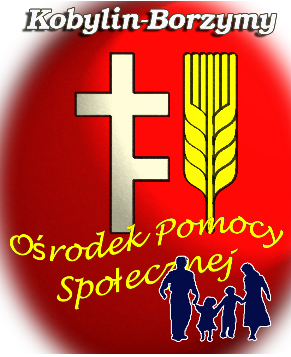 kobylinb.naszops.pl	W Gminie Kobylin-Borzymy zadania realizowane są przez realizację zapisów Uchwały Nr XIII/55/2016 Rady Gminy Kobylin-Borzymy z dnia 15 marca 2016 roku w sprawie uchwalenia Gminnego Programu Przeciwdziałania Przemocy w Rodzinie oraz Ochrony Ofiar Przemocy w Rodzinie w Gminie Kobylin-Borzymy na lata 2016 – 2021. 	W punkcie IV Programu Przeciwdziałania Przemocy w Rodzinie oraz Ochrony Ofiar Przemocy w Rodzinie, sprecyzowano główny cel programu, którym jest: „przeciwdziałanie przemocy w rodzinie oraz zwiększenie skuteczności pomocy dla rodzin, w których ten problem występuje”.Cel główny jest realizowany poprzez cele szczegółowe:CEL I: PODNIESIENIE ŚWIADOMOŚCI SPOŁECZNEJ NA TEMAT PRZEMOCY W RODZINIEW ramach zadania upowszechniono informację na temat przemocy, a także na bieżąco aktualizowano informację o instytucjach, osobach i możliwościach udzielania pomocy m.in. poprzez:- wywieszenie informacji na tablicy informacyjnej w Urzędzie Gminy Kobylin-Borzymy;- bieżąca aktualizacja strony internetowej OPS w zakładce „przemoc w rodzinie’’;- udostępniono ulotki i plakaty na temat przemocy w szkołach, w ośrodku zdrowia,- zamieszczenie na stronie internetowej szkoły informacji o instytucjach pomocowych oraz całodobowym telefonie zaufania dla dzieci i młodzieży,- rozpropagowanie wśród uczniów i rodziców ulotek informacyjnych z zakresu profilaktyki uzależnień i przemocy w rodzinie,- monitorowanie sytuacji rodzinnej pod kątem zachowań przemocowych w rodzinie - obserwacja, rozmowy indywidualne;- działania prowadzone w ramach punktu konsultacyjnego dla osób uzależnionych i ich rodzin oraz na zajęciach w stowarzyszeniu „Łabędź’’;- upowszechnianie informacji na temat przemocy przez dzielnicowego podczas odwiedzin rodzin z terenu gminy Kobylin-Borzymy.CEL II:  ZWIĘKSZENIE DOSTĘPNOŚCI I EFEKTYWNOŚCI DZIAŁAŃ PROFILAKTYCZNYCH DOTYCZĄCYCH PRZECIWDZIAŁANIA PRZEMOCY W RODZINIE ADRESOWANYCH DO RÓŻNYCH GRUP SPOŁECZNYCHW ramach zadania dotyczącego działań profilaktycznych i edukacyjnych przeprowadzono zajęcia edukacyjne w ramach godzin wychowawczych  na temat uwrażliwienia na zjawisko przemocy:- realizacja programów  edukacji zdrowotnej „Bieg po zdrowie’’, „Czyste powietrze wokół nas”, „Moje dziecko idzie do szkoły’’,- realizacja programów profilaktycznych: „- Przyjaciele Zippiego’’ – „Apteczka pierwszej pomocy emocjonalnej’’;- realizacja projektu dla uczniów: - „Otwórz się na pomoc”- zajęcia wychowawcze z zakresu praw dziecka, przeciwdziałania przemocy, umiejętność rozwiązywania konfliktów radzenia sobie z własna i cudzą agresją,- spotkania z przedstawicielami Policji dla dzieci i uczniów wokół tematów: - „Bezpieczeństwo w domu i w szkole”, „ Bezpieczne ferie”, „Letnia szkoła bezpieczeństwa”, „Odpowiedzialność prawa nieletnich”;- pedagogizacja rodziców podczas wywiadówek;-rozpowszechniano ulotki, plakaty, a także na bieżąco jest aktualizowana strona internetowa o instytucjach udzielających pomocy.CEL III: ZWIĘKSZENIE KOMPETENCJI ZAWODOWYCH PRACOWNIKÓW SŁUŻB, INSTYTUCJI I ORGANIZACJI ZAJMUJĄCYCH SIĘ PRZECIWDZIAŁANIEM PRZEMOCY W RODZINIERealizując zadanie dotyczące podniesienia kompetencji zawodowych pracowników instytucji:- udział członków GKRPA i Zespołu Interdyscyplinarnego w szkoleniu:- „zadania i kompetencje członków GKRPA”  oraz  Zespołu: - „rola jednostki samorządu terytorialnego w przeciwdziałaniu uzależnieniom i przemocy w rodzinie”- udział w szkoleniu organizowanym przez PCPR na temat „Zmiany przepisów ustawy o pomocy społecznej” – temat: Przemoc w rodzinie – nowe uprawnienia policjantów”- Procedura Niebieskiej Karty – Praktyczna wiedza z zakresu przeciwdziałania przemocy w rodzinie,-udział nauczycieli w szkoleniu ‘Działania wychowawcze wspierające rozwój kompetencji osobistych i społecznych uczniów,- udział wszystkich nauczycieli w szkoleniu z zakresu doskonalenia umiejętności interpersonalnych i społecznych w zakresie stosowania metod oraz form organizacyjnych sprzyjających kształtowaniu u uczniów kompetencji kluczowych.CEL IV: ZAPEWNIENIE KOMPLEKSOWEJ POMOCY RODZINOM, W KTÓRYCH WYSTĘPUJE PRZEMOC Z UWZGLĘDNIENIEM POTRZEB WSZYSTKICH CZŁONKÓW RODZINUdzielono pomocy i wsparcia osobom doznającym przemocy poprzez:- monitorowanie sytuacji w rodzinach objętych procedurą „NK” przez policję i pracownika socjalnego OPS,-- wydawanie zakazu zbliżania się nakazu opuszczenia lokalu sprawcom przemocy,- proponowanie możliwości skorzystania z pomocy prawnej i psychologicznej realizowanej na terenie powiatu,- objęcie pomocą psychologiczno-pedagogiczną w szkole uczniów dotkniętych przemocą w rodzinie,- objęcie opieką pedagoga uczniów – świadków przemocy w rodzinie,- udzielenie porad i konsultacji osobom dotkniętym przemocą w rodzinie,- informowano o wszelkich możliwościach podjęcia działań mających na celu poprawę sytuacji w rodzinie;- prowadzono wizyty sprawdzające stan bezpieczeństwa osób, co do których istnieje podejrzenie, że są dotknięte przemocą w rodzinie,- osoby doświadczające przemocy ze strony osób uzależnionych od alkoholu miały możliwość uczestniczenia w spotkaniach dla osób uzależnionych i współuzależnionych w punkcie konsultacyjnym w Wysokiem Mazowieckiem;- rodziny zostały objęte pomocą w postaci świadczeń z pomocy społecznej oraz pracy socjalnej,- wszczynanie procedury „Niebieskie Karty” w rodzinach , w których stwierdzono przemoc,- odwiedziny rodzin objętych procedurą i sprawdzanie stanu bezpieczeństwa ofiar przemocy,- wszczynanie postępowań karnych „ z urzędu’’ w sprawach podejrzenia stosowania przemocy w rodzinie,- kierowanie wniosków do GKRPA wobec osób stosujących przemoc.CEL V: ZINTEGROWANIE ŚRODOWISK I DZIAŁAŃ NA RZECZ OGRANICZENIA ZJAWISKA PRZEMOCY W RODZINIECelem zintegrowania środowisk i zapewnienia współpracy w zakresie podejmowania działań w celu ograniczenia zjawiska przemocy w rodzinie i skutecznej realizacji zadań określonych w ustawie o przeciwdziałaniu przemocy w rodzinie podpisano:- porozumienie o współpracy w zespole interdyscyplinarnym funkcjonującym na terenie gminy Kobylin-Borzymy pomiędzy Wójtem Gminy, a przedstawicielami: Pomocy Społecznej, Policji, Gminnej Komisji Rozwiązywania Problemów Alkoholowych, Oświaty, Sądem Rejonowym i Klubem Rodzin Abstynenckich - reprezentującego organizację pozarządową.- Zespół podejmował działania w ramach procedury Niebieskiej Karty w celu zdiagnozowania problemu, ustalenia planu pomocy oraz monitorowanie sytuacji rodzin, w których dochodzi do przemocy.- członkowie zespołu diagnozowali sytuację w poszczególnych rodzinach, wymieniali się informacjami, omawiali możliwości udzielania odpowiedniego wsparcia rodzinie.										Przewodniczący LZI										Bożena Piszczatowska